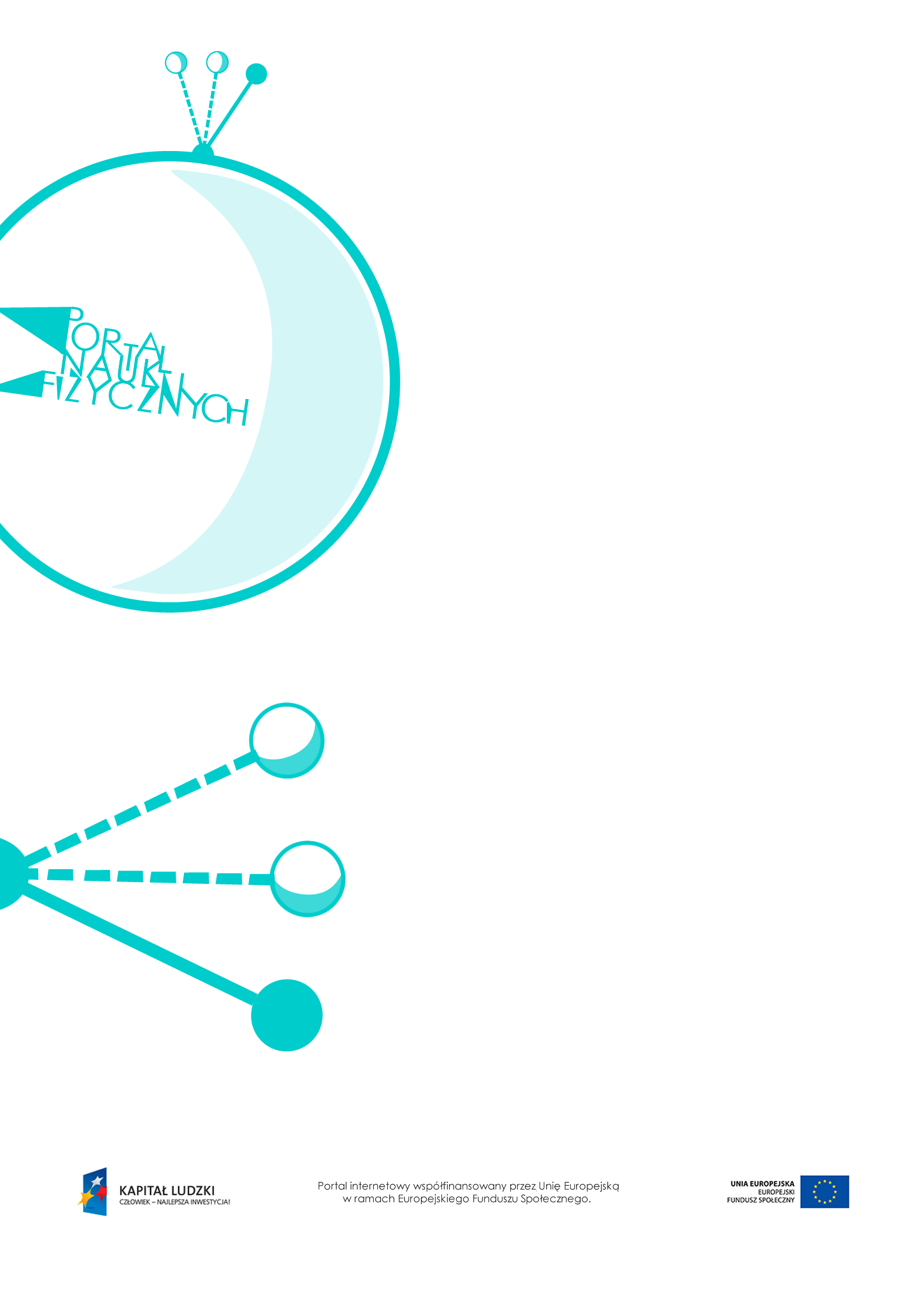 Promieniowanie  ciałPromieniowanie ciał – scenariusz lekcjiCzas: 90 minutCele ogólne:Omówienie rodzajów widma promieniowania.Wprowadzenie pojęć widma emisyjnego i widma absorpcyjnego.Cele szczegółowe – uczeń:wyjaśnia, że wszystkie ciała emitują promieniowanie; wskazuje przykłady,opisuje przebieg i wynik przeprowadzonego doświadczenia, formułuje wnioski oparte na obserwacjach promieniowania ciał,opisuje związek między promieniowaniem emitowanym przez dane ciało a temperaturą ciała,rozróżnia widma ciągłe i widma liniowe rozrzedzonych gazów jednoatomowych, podaje przykłady ciał emitujących widma ciągłe i widma liniowe,odróżnia widma absorpcyjne od widm emisyjnych, opisuje różnice między nimi,podaje przykłady praktycznego wykorzystania analizy widmowej.Metody:pokaz,obserwacje,doświadczenia,dyskusja,pogadanka.Formy pracy:praca zbiorowa (z całą klasą),praca w grupach,praca indywidualna.Środki dydaktyczne:przyrządy do doświadczeń: zwykła żarówka, latarka diodowa, termometr na podczerwień, płyta CD, siatka dyfrakcyjna, tuba tekturowa (po papierowych ręcznikach), kawałek cienkiej tekturki, nożyczki, nóż, taśma klejąca, żyletka,link – artykuł „Działanie i zastosowanie kamer termowizyjnych”, http://www.kamery.pl/artykuly/kamery-termowizyjne.htm,plansza „Widmo ciągłe i widmo nieciągłe”,plansza „Widma liniowe”,link – opis budowy spektroskopu „Domowy spektroskop”,http://www.pl.eu-hou.net/index.php/wiczenia-mainmenu-13/mierzymy-otaczajcy-nas-wiat-mainmenu-139/132-domowy-spektroskop,link – „Widma wokół nas – zabawa ze spektroskopem”, http://www.pl.eu-hou.net/index.php/wiczenia-mainmenu-13/mierzymy-otaczajcy-nas-wiat-mainmenu-139/140-rne-rdla-wiata-maj-rne-widma,plansza „Widmo emisyjne i widmo absorpcyjne”,link – „Instrukcje do obserwacji i analizy widmowej gwiazd i planet”, http://www.nauka.rk.edu.pl/w/p/spektroskopia-astronomiczna/,plansza „Pytania sprawdzające”.Przebieg lekcjiPytania sprawdzająceWyjaśnij, jak można zaobserwować rozszczepienie światła.Wymień i scharakteryzuj rodzaje widm.Wyjaśnij, jak powstają widma emisyjne i absorpcyjne.Omów mechanizm i zastosowanie analizy widmowej.Wyjaśnij znaczenie pojęcia „linie Fraunhofera”.Czynności nauczyciela i uczniówUwagi, wykorzystanie środków dydaktycznychWprowadzenie do tematu lekcji – przypomnienie wiadomości dotyczących:- fal elektromagnetycznych,- emitowania światła przez ciała o wysokiej temperaturze,- zjawiska rozszczepienia światła w pryzmacie.Warto na wstępie wykonać (wraz z uczniami) doświadczenie – rozszczepienie światła w pryzmacie – i opisać kolejne barwy pojawiające się w widmie światła białego.Dyskusja: Czy tylko gorące ciała wysyłają promieniowanie.Pokazy w trakcie dyskusji – emitowanie światła przez źródło termiczne (np. żarówkę) oraz nietermiczne (np. latarkę diodową), a także działanie termometru, który mierzy częstotliwość promieniowania elektromagnetycznego emitowanego przez skórę człowieka (z zakresu podczerwieni).Warto odwołać się do prawdopodobnie znanych uczniom kamer termicznych i omówić sposób ich działania.Artykuł dotyczący działania i zastosowania kamer termowizyjnych można znaleźć na stronie: http://www.kamery.pl
/artykuly/kamery-termowizyjne.htm.Wszystkie ciała emitują promieniowanie, którego częstotliwość jest zależna od ich temperatury.Im wyższa temperatura ciała, tym wyższa częstotliwość wysyłanego przez nie promieniowania.Promieniowanie cieplne w przypadku niskich temperatur jest dla człowieka niewidoczne.Wykonanie przez uczniów doświadczenia – rozszczepienie światła przy użyciu siatki dyfrakcyjnej lub płyty CD.Przed przystąpieniem do doświadczenia należy wyjaśnić, czym jest siatka dyfrakcyjna, czyli układ wąskich równoległych szczelin położonych bardzo blisko siebie.Najlepsze efekty uzyskamy, jeśli przez siatkę dyfrakcyjną popatrzymy na zwykłą żarówkę, a następnie na żarówkę energooszczędną.Wprowadzenie pojęcia widma promieniowania.Pokazanie widma światła pochodzącego ze zwykłej żarówki i z żarówki energooszczędnej.Wprowadzenie pojęć widma ciągłego, widma nieciągłego i widma liniowego.Widmo to promieniowanie rozszczepione na poszczególne barwy lub – inaczej – zależność natężenia promieniowania od długości fali.Najprostszym przykładem widma jest tęcza, czyli widmo światła białego.Widma ciągłe to takie, których kolory przechodzą płynnie jeden w drugi.Widma nieciągłe to takie, w których brakuje niektórych kolorów, a te, które widać, są rozmyte.Wykorzystanie planszy „Widmo ciągłe i widmo nieciągłe”.Widma liniowe to takie, które składają się z wyraźnie od siebie oddzielonych kresek o różnych barwach.Dokładniejsze omówienie widm liniowych, pokazanie przykładów widm różnych gazów.Wprowadzenie pojęcia analizy widmowej i omówienie jej zastosowania.Widmo liniowe emitowane jest przez rozrzedzone gazy.Każdy pierwiastek (lub prosty związek chemiczny) ma swój charakterystyczny układ linii widmowych.Analiza widmowa polega na badaniu promieniowania substancji zamienionej w rozrzedzony gaz. Na podstawie charakterystycznych linii widmowych można rozpoznać jej skład chemiczny.Analiza widmowa stosowana jest w kryminalistyce. Dzięki niej można także, na podstawie analizy promieniowania docierającego do Ziemi z kosmosu, określić skład chemiczny gwiazd.Wykorzystanie planszy „Widma liniowe”.Urządzeniem rozszczepiającym promieniowanie na składowe w postaci widma jest spektroskop. Dla zdolniejszych uczniów – omówienie wzoru na częstotliwość fali kolejnych linii widmowych – wzoru Balmera:,gdzie:m – kolejne liczby naturalne; dla m = 2 wzór opisuje serię prążków obecną w świetle widzialnym, a kolejne liczby odpowiadają pozostałym seriom;n – numer prążka w serii, przy czym serie numerowane są od ;c – prędkość światła;R – stała Rydberga, .Dla zdolniejszych uczniów – zbudowanie spektroskopu i obserwacja widm różnych źródeł światła.Pomysł na samodzielne wykonanie spektroskopu i obserwacji za jego pomocą różnych widm: - „Domowy spektroskop”, http://www.pl.eu-hou.net/index.php/wiczenia-mainmenu-13/mierzymy-otaczajcy-nas-wiat-mainmenu-139/132-domowy-spektroskop;- „Widma wokół nas – zabawa ze spektroskopem”, http://www.pl.eu-hou.net/index.php/wiczenia-mainmenu-13/mierzymy-otaczajcy-nas-wiat-mainmenu-139/140-rne-rdla-wiata-maj-rne-widma.Wprowadzenie i wyjaśnienie znaczenia pojęć widm emisyjnych i widm absorpcyjnych.Dla zdolniejszych uczniów – omówienie linii Fraunhofera.Widmo emisyjne jest wysyłane przez pobudzone do świecenia atomy gazu.Jeśli światło przechodzi przez gaz o niższej temperaturze, część fal jest przez ten gaz pochłaniana – tak powstaje widmo absorpcyjne gazu.Wykorzystanie planszy „Widmo emisyjne i widmo absorpcyjne”.Dla zdolniejszych uczniów- Analiza światła słonecznego za pomocą spektroskopu pokazuje cienkie ciemne linie w jego widmie, pozornie ciągłym. Są to linie Fraunhofera.- Linie Fraunhofera – od nazwiska odkrywcy (początek XIX w.) – powstają na skutek pochłaniania fal o niektórych długościach w zewnętrznych warstwach Słońca i atmosferze ziemskiej. Na ich podstawie ustalono skład chemiczny Słońca i innych gwiazd oraz znaleziono hel, o którego istnieniu na Ziemi nikt nie wiedział.Dla zdolniejszych uczniów – analiza widma gwiazdy.Instrukcje do prowadzenia obserwacji oraz analizy widmowej gwiazd i planet można znaleźć na stronie: http://www.nauka.rk.edu.pl/w/p/spektroskopia-astronomiczna/.Podsumowanie lekcji.Zadanie uczniom pytań podsumowujących wiedzę zdobytą na lekcji – „Pytania sprawdzające”.